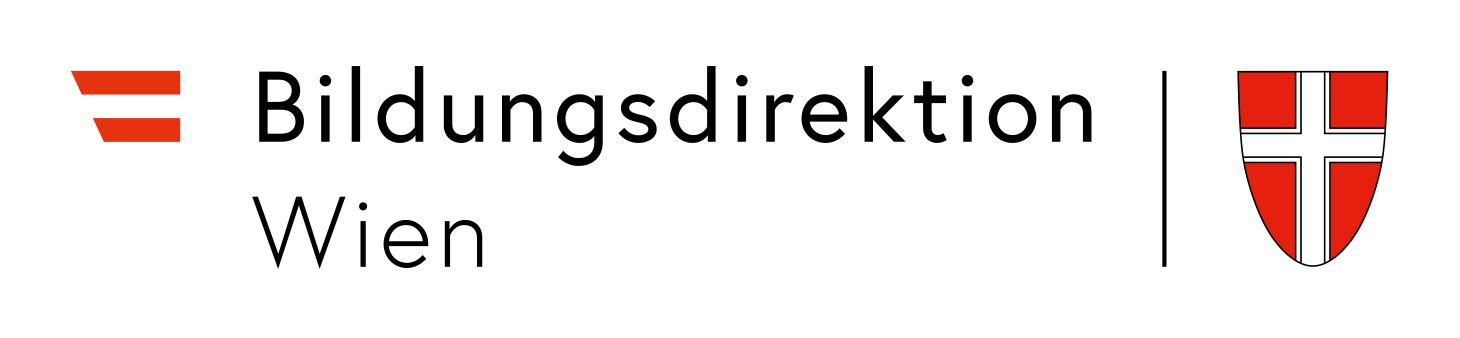 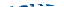 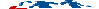 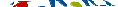 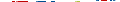 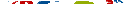 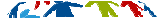 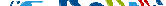 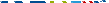 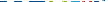 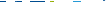 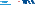 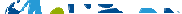 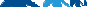 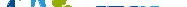 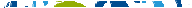 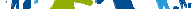 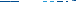 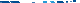 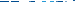 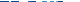 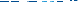 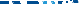 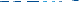 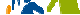 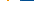 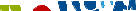 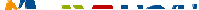 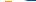 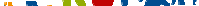 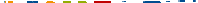 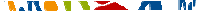 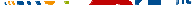 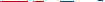 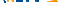 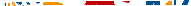 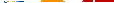 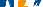 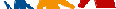 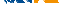 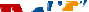 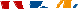 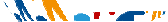 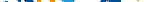 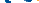 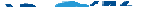 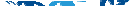 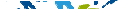 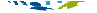 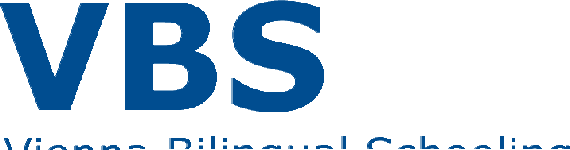 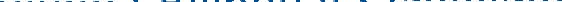 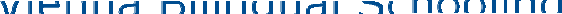 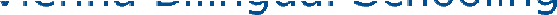 APPLICATION FORM for a VBS ORIENTATION TALKfor the Academic Year 2024/2025Please send this application form to the VBS school of your choice (see list of schools on the other side), byThursday, 21st December 2023at the latest.Orientation Talk Dates - 15th, 16th and 17th January 2024Information regarding the time, date and place of the orientation talk will be sent to you by the school.Notice of eligibility or non-eligibility for a VBS class, will be sent in writing (e-mail) before the end of the semester.A positive result from the orientation talk does not automatically mean that your child has a legal right to a place at one of the VBS secondary schools. A further prerequisite for enrolment is academic secondary eligibility (AHS-Reife).You may only apply for an orientation talk at one school.I would like to apply for an orientation talk for my daughter/my son for enrolment in a VBS class in the academic year 2023/2024.Vienna, ..........................	..........................................................Date	Signature of parent/guardianAcademic Secondary School (BRG/BWRG/VBS) 8Feldgasse 6-8, 1080 Wien Head Teacher Sabine Holl- BlauensteinerTel.E-mail(+431) 407 34 69office@feldgasse.atViennese Middle School (WMS/VBS) 10Wendstattgasse 3, 1100 Vienna Head Teacher Isabella NistelbergerTel.E-mail(+431) 688 16 60direktion.910182@schule.wien.gv.atAcademic Secondary School (BG/BRG/VBS) 14Linzer Straße 146, 1140 WienHead Teacher Michael AuerTel.E-mail911 25 77office@brg14.atMiddle School (MS/VBS) 16Koppstr. 110/II, 1160 Vienna Head Teacher Wilhelm WundererTel.E-mail(+431) 495 14 41 311direktion.916022@schule.wien.gv.atAcademic Secondary School (BWRG/BRG/VBS) 17Parhamerplatz 18, 1170 ViennaHead Teacher Bernd VogelTel.E-mail(+431) 486 34 07sekretariat@parhamer.atMiddle School (MS/VBS) 19In der Krim 6, 1190 Vienna Head Teacher Eva-Maria Winter-De-RouinTel.E-mail(+431) 368 56 41 211direktion.919012@schule.wien.gv.atAcademic Secondary School (BRG/VBS) 19Krottenbachstr. 11-13, 1190 ViennaHead Teacher Karin DoblerTel.E-mail(+431) 368 14 88sek1.rg19@919046.bildung- wien.gv.atAcademic Secondary School (BRG/BWRG/WMS/VBS) 22Theodor Kramer-Str. 3, 1220 ViennaHead Teacher Gerda GindlTel.E-mail(+431) 258 69 50brg22@theodor-kramer.atAcademic Secondary School (BG/BRG/VBS) 23Draschestr. 90-92, 1230 ViennaHead Teacher Georg RöblreiterTel.E-mail(+431) 617 42 66office@grg23vbs.ac.at